Formulaire de demande (dans les réserves) –Logements appartenant aux Premières NationsAdresse postale de la Première Nation67175 14/12/2015 SHL PPU 035 La SCHL est assujettie à la Loi sur la protection des renseignements personnels. Tout individu a droit d'accès aux renseignements que détitent la SCHL à son sujet.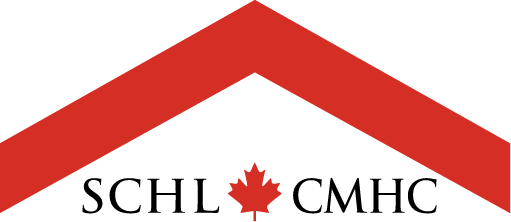 Available in English - 67174 	 Page 1 de 5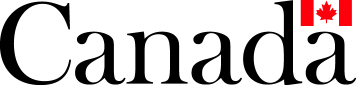 Le revenu total est le revenu brut de l'année en cours (avant retenues) de l'occupant principal et de son conjoint/partenaire.NOTE : Pour les ménages comportant des personnes handicapées, le crédit d'impôt fédéral pour personne handicapée de l'Agence du revenu du Canada (ARC) peut être déduit du revenu brut dans le cas des demandes au programme PAREL pour personnes handicapées.Remplir le tableau ci-dessous pour calculer le REVENU TOTAL.La Première Nation doit faire remplir cette feuille par l'occupant du logement.Revenu total (A+B) =	(C)Demande – PAREL dans les réservesRemplir cette section pour calculer le REVENU AJUSTÉ qui servira à établir l'admissibilité.(D)(E)*NOTE : Les personnes à charge sont définies en fonction des exigences de l'Agence du revenu du Canada (admissibilité à la déduction pour personne à charge).Demande – PAREL dans les réserves 4. TYPES DE RÉPARATIONS (MODIFICATIONS) REQUISES	PAREL ordinairePAREL pour personnes handicapéesDemande – PAREL dans les réservesÉNONCÉ DE CONFIDENTIALITÉVeuillez confirmer que vous avez lu le paragraphe qui suit, que vous le comprenez et que vous y consentez en apposant vos initiales ici 	.Les renseignements que vous fournissez à la SCHL en remplissant le présent formulaire, y compris les documents justificatifs que vous joignez, sont recueillis en vertu de la Loi nationale sur l'habitation (article 51) et sont protégés par la Loi sur la protection des renseignements personnels. Ces renseignements serviront à l'évaluation de la demande en fonction des critères du programme. Ils seront conservés dans le fichier de renseignements personnels SCHL PPU 035. Toute personne a le droit de se faire communiquer les renseignements personnels qui la concernent et qui relèvent de la SCHL.La marche à suivre pour obtenir des renseignements personnels est contenue dans le document Info Source, accessible sur le site Web de la SCHL, à l'adresse :http://www.cmhc-schl.gc.ca/fr/inso/info/upload/Info_Source_2013_FR_w_ACC.pdfRÉSERVÉ À LA SCHL	Protégé une fois rempliRÉSERVÉ À LA SCHL	Protégé une fois rempliRÉSERVÉ À LA SCHL	Protégé une fois rempliRÉSERVÉ À LA SCHL	Protégé une fois rempliRÉSERVÉ À LA SCHL	Protégé une fois rempliOrdinaire	Personnes handicapéesOrdinaire	Personnes handicapéesNuméro de compte SCHLAutre numéro de compte SCHLAutre numéro de compte SCHLZone de remise de prêtZone de remise de prêtCode géogr. de la réserveRégion éloignéeOui	NonRégion éloignéeOui	NonAide à la rénovation antérieure : vérification effectuéeInitiales de l’examinateurAide versée en vertu des articles 26, 27, 61 et 95 : vérification effectuéeAide versée en vertu des articles 26, 27, 61 et 95 : vérification effectuéeInitiales de l’examinateur1. LA PREMIÈRE NATION1. LA PREMIÈRE NATION1. LA PREMIÈRE NATION1. LA PREMIÈRE NATION1. LA PREMIÈRE NATIONLangue de correspondance?	Anglais	FrançaisLangue de correspondance?	Anglais	FrançaisLangue de correspondance?	Anglais	FrançaisLangue de correspondance?	Anglais	FrançaisLangue de correspondance?	Anglais	FrançaisNom de la Première Nation/réserveNom de la Première Nation/réserveNom de la Première Nation/réserveNom de la Première Nation/réserveNom de la Première Nation/réserveNom du représentant de la Première NationNom du représentant de la Première NationNom du représentant de la Première NationNom du représentant de la Première NationNom du représentant de la Première NationNuméro, nom de la rue/route rurale (indiquez lot, concession et comté, le cas échéant)Numéro, nom de la rue/route rurale (indiquez lot, concession et comté, le cas échéant)Numéro, nom de la rue/route rurale (indiquez lot, concession et comté, le cas échéant)Numéro, nom de la rue/route rurale (indiquez lot, concession et comté, le cas échéant)App.Ville/municipalitéVille/municipalitéProvince/territoireProvince/territoireCode postalTéléphone au travailTéléphone au travailTélécopieurTélécopieurTélécopieurCourrielCourrielCourrielCourrielCourriel2. LA PROPRIÉTÉ OÙ SERONT EFFECTUÉS LES TRAVAUX2. LA PROPRIÉTÉ OÙ SERONT EFFECTUÉS LES TRAVAUX2. LA PROPRIÉTÉ OÙ SERONT EFFECTUÉS LES TRAVAUX2. LA PROPRIÉTÉ OÙ SERONT EFFECTUÉS LES TRAVAUX2. LA PROPRIÉTÉ OÙ SERONT EFFECTUÉS LES TRAVAUXAdresse de la propriétéAdresse de la propriétéAdresse de la propriétéNuméro de la propriétéNuméro de la propriétéNuméro, nom de la rue/route rurale (indiquez lot, concession et comté, le cas échéant)Numéro, nom de la rue/route rurale (indiquez lot, concession et comté, le cas échéant)Numéro, nom de la rue/route rurale (indiquez lot, concession et comté, le cas échéant)App.App.Ville/municipalitéVille/municipalitéProvince/territoireCode postalCode postalDepuis que la Première Nation en est propriétaire, le logement a-t-il reçu de l'aide du programme PAREL de	Oui*	Non la SCHL? * Si oui, précisezDate	Montant reçu	Numéro de compte, si connuDepuis que la Première Nation en est propriétaire, le logement a-t-il reçu de l'aide du programme PAREL de	Oui*	Non la SCHL? * Si oui, précisezDate	Montant reçu	Numéro de compte, si connuDepuis que la Première Nation en est propriétaire, le logement a-t-il reçu de l'aide du programme PAREL de	Oui*	Non la SCHL? * Si oui, précisezDate	Montant reçu	Numéro de compte, si connuDepuis que la Première Nation en est propriétaire, le logement a-t-il reçu de l'aide du programme PAREL de	Oui*	Non la SCHL? * Si oui, précisezDate	Montant reçu	Numéro de compte, si connuDepuis que la Première Nation en est propriétaire, le logement a-t-il reçu de l'aide du programme PAREL de	Oui*	Non la SCHL? * Si oui, précisezDate	Montant reçu	Numéro de compte, si connuQuel est l'âge de la maison?AnnéesCochez le type de logementMaison individuelle (001)	Jumelé  (002)	Duplex (003)Maison en rangée (004)	Maison mobile (006)	No de série  	 Autre (009)	Décrivez :  			Cochez le type de logementMaison individuelle (001)	Jumelé  (002)	Duplex (003)Maison en rangée (004)	Maison mobile (006)	No de série  	 Autre (009)	Décrivez :  			Cochez le type de logementMaison individuelle (001)	Jumelé  (002)	Duplex (003)Maison en rangée (004)	Maison mobile (006)	No de série  	 Autre (009)	Décrivez :  			Cochez le type de logementMaison individuelle (001)	Jumelé  (002)	Duplex (003)Maison en rangée (004)	Maison mobile (006)	No de série  	 Autre (009)	Décrivez :  			Demande –  PAREL  dans les réserves	PrécédenteDemande –  PAREL  dans les réserves	PrécédenteSuivante3. LES PRINCIPAUX OCCUPANTS3. LES PRINCIPAUX OCCUPANTS3. LES PRINCIPAUX OCCUPANTSType de clientPersonne âgée (01)	Famille (02)	Personne seule (06)Type de clientPersonne âgée (01)	Famille (02)	Personne seule (06)Type de clientPersonne âgée (01)	Famille (02)	Personne seule (06)Nom du principal occupantNom du principal occupantNom du principal occupantNomPrénomPrénomNom du conjoint ou du partenaireNom du conjoint ou du partenaireNom du conjoint ou du partenaireNomPrénomPrénomFEUILLE DE CALCUL DU REVENU AJUSTÉFEUILLE DE CALCUL DU REVENU AJUSTÉFEUILLE DE CALCUL DU REVENU AJUSTÉSource de revenuOccupant principal (A)Conjoint/ partenaire (B)Salaire annuel brut, commissions, revenu tiré d'un travail à temps partiel.Prestations du Régime de pensions du Canada, prestations de sécurité de la vieillesse, supplément de revenu garanti, prestations d'un régime de pension privé, rentes, suppléments provinciaux, allocationd'ancien combattant, pension d'invalidité.Prestations de l'assurance-emploi.Aide sociale, allocations familiales, indemnités pour accident du travail.Intérêts bancaires, dividendes et revenus de placement.Prestations fiscales pour enfants (supplément provincial, territorial ou fédéral).Pension alimentaire ou versement pour le soutien d'un enfant.Revenu tiré d'un travail indépendant ou saisonnier(inclure preuve de revenu pour les trois dernières années).Autre revenu : par ex., revenu net de la location d'une chambreRevenu total de toutes les sourcesDÉCLARATION DE L'OCCUPANTDÉCLARATION DE L'OCCUPANTDÉCLARATION DE L'OCCUPANTJe déclare/nous déclarons par la présente que je suis/nous sommes les occupants principaux de la propriété.J'autorise/nous autorisons la SCHL ou ses représentants à effectuer les démarches nécessaires afin d'établir mon/notre revenu.Je reconnais/nous reconnaissons par la présente que la SCHL se réserve le droit de demander des renseignements ou documents complémentaires afin de vérifier mon/notre revenu.J'autorise/nous autorisons par la présente l'inspection de la propriété, selon les besoins, sachant que toute inspection menée par la SCHL et/ou ses représentants autorisés n'est effectuée qu'à des fins internes et administratives et n'offre aucune garantie ni assurance de conformité aux codes du bâtiment ou aux normes de construction en vigueur.Je déclare/nous déclarons que tous les renseignements personnels contenus dans la présente demande, y compris le revenu, sont complets et exacts.Je déclare/nous déclarons par la présente que je suis/nous sommes les occupants principaux de la propriété.J'autorise/nous autorisons la SCHL ou ses représentants à effectuer les démarches nécessaires afin d'établir mon/notre revenu.Je reconnais/nous reconnaissons par la présente que la SCHL se réserve le droit de demander des renseignements ou documents complémentaires afin de vérifier mon/notre revenu.J'autorise/nous autorisons par la présente l'inspection de la propriété, selon les besoins, sachant que toute inspection menée par la SCHL et/ou ses représentants autorisés n'est effectuée qu'à des fins internes et administratives et n'offre aucune garantie ni assurance de conformité aux codes du bâtiment ou aux normes de construction en vigueur.Je déclare/nous déclarons que tous les renseignements personnels contenus dans la présente demande, y compris le revenu, sont complets et exacts.Je déclare/nous déclarons par la présente que je suis/nous sommes les occupants principaux de la propriété.J'autorise/nous autorisons la SCHL ou ses représentants à effectuer les démarches nécessaires afin d'établir mon/notre revenu.Je reconnais/nous reconnaissons par la présente que la SCHL se réserve le droit de demander des renseignements ou documents complémentaires afin de vérifier mon/notre revenu.J'autorise/nous autorisons par la présente l'inspection de la propriété, selon les besoins, sachant que toute inspection menée par la SCHL et/ou ses représentants autorisés n'est effectuée qu'à des fins internes et administratives et n'offre aucune garantie ni assurance de conformité aux codes du bâtiment ou aux normes de construction en vigueur.Je déclare/nous déclarons que tous les renseignements personnels contenus dans la présente demande, y compris le revenu, sont complets et exacts.Nom de l’occupant (en caractères d’imprimerie)Signature de l’occupantDateNom de l’occupant (en caractères d’imprimerie)Signature de l’occupantDateSi un membre du ménage est handicapé, décrivez le handicap et les modifications spéciales nécessaires.Si un membre du ménage est handicapé, décrivez le handicap et les modifications spéciales nécessaires.NombreType de handicap	d'occupantsNombreType de handicap	d'occupantsNombreType de handicap	d'occupantsNombreType de handicap	d'occupantsSi un membre du ménage est handicapé, décrivez le handicap et les modifications spéciales nécessaires.Si un membre du ménage est handicapé, décrivez le handicap et les modifications spéciales nécessaires.Visuel (01)Auditif (02)Intellectuel (03)Mobilité (04)Relié à une allergie (05)Autre (06)Visuel (01)Auditif (02)Intellectuel (03)Mobilité (04)Relié à une allergie (05)Autre (06)Si un membre du ménage est handicapé, décrivez le handicap et les modifications spéciales nécessaires.Si un membre du ménage est handicapé, décrivez le handicap et les modifications spéciales nécessaires.Visuel (01)Auditif (02)Intellectuel (03)Mobilité (04)Relié à une allergie (05)Autre (06)Visuel (01)Auditif (02)Intellectuel (03)Mobilité (04)Relié à une allergie (05)Autre (06)Si un membre du ménage est handicapé, décrivez le handicap et les modifications spéciales nécessaires.Si un membre du ménage est handicapé, décrivez le handicap et les modifications spéciales nécessaires.Visuel (01)Auditif (02)Intellectuel (03)Mobilité (04)Relié à une allergie (05)Autre (06)Visuel (01)Auditif (02)Intellectuel (03)Mobilité (04)Relié à une allergie (05)Autre (06)Si un membre du ménage est handicapé, décrivez le handicap et les modifications spéciales nécessaires.Si un membre du ménage est handicapé, décrivez le handicap et les modifications spéciales nécessaires.Visuel (01)Auditif (02)Intellectuel (03)Mobilité (04)Relié à une allergie (05)Autre (06)Visuel (01)Auditif (02)Intellectuel (03)Mobilité (04)Relié à une allergie (05)Autre (06)Si un membre du ménage est handicapé, décrivez le handicap et les modifications spéciales nécessaires.Si un membre du ménage est handicapé, décrivez le handicap et les modifications spéciales nécessaires.Visuel (01)Auditif (02)Intellectuel (03)Mobilité (04)Relié à une allergie (05)Autre (06)Visuel (01)Auditif (02)Intellectuel (03)Mobilité (04)Relié à une allergie (05)Autre (06)Si un membre du ménage est handicapé, décrivez le handicap et les modifications spéciales nécessaires.Si un membre du ménage est handicapé, décrivez le handicap et les modifications spéciales nécessaires.Visuel (01)Auditif (02)Intellectuel (03)Mobilité (04)Relié à une allergie (05)Autre (06)Visuel (01)Auditif (02)Intellectuel (03)Mobilité (04)Relié à une allergie (05)Autre (06)DÉCLARATIONDÉCLARATIONDÉCLARATIONDÉCLARATIONDÉCLARATIONDÉCLARATIONJe confirme/nous confirmons que le/les membre(s) de la Première Nation nommé(s) dans la présente demande est/sont l'occupant/les occupants principal/principaux.Je reconnais/nous reconnaissons par la présente que la SCHL se réserve le droit de demander des renseignements ou documents complémentaires afin de vérifier le revenu du ou des principaux occupants.J'autorise/nous autorisons par la présente l'inspection de la propriété, selon les besoins, sachant que toute inspection menée par la SCHL et/ou ses représentants autorisés n'est effectuée qu'à des fins internes et administratives et n'offre aucune garantie ni assurance de conformité aux codes du bâtiment ou aux normes de construction en vigueur.J'autorise/nous autorisons par la présente que soit effectuée une inspection du logement.Je reconnais/nous reconnaissons que les travaux effectués avant que j'aie/nous ayons reçu la confirmation écrite de l'approbation du prêt PAREL ne sont PAS admissibles.Je déclare/nous déclarons par la présente que tous les renseignements contenus dans la présente demande, y comprisle revenu, sont complets et exacts.Je confirme/nous confirmons que le/les membre(s) de la Première Nation nommé(s) dans la présente demande est/sont l'occupant/les occupants principal/principaux.Je reconnais/nous reconnaissons par la présente que la SCHL se réserve le droit de demander des renseignements ou documents complémentaires afin de vérifier le revenu du ou des principaux occupants.J'autorise/nous autorisons par la présente l'inspection de la propriété, selon les besoins, sachant que toute inspection menée par la SCHL et/ou ses représentants autorisés n'est effectuée qu'à des fins internes et administratives et n'offre aucune garantie ni assurance de conformité aux codes du bâtiment ou aux normes de construction en vigueur.J'autorise/nous autorisons par la présente que soit effectuée une inspection du logement.Je reconnais/nous reconnaissons que les travaux effectués avant que j'aie/nous ayons reçu la confirmation écrite de l'approbation du prêt PAREL ne sont PAS admissibles.Je déclare/nous déclarons par la présente que tous les renseignements contenus dans la présente demande, y comprisle revenu, sont complets et exacts.Je confirme/nous confirmons que le/les membre(s) de la Première Nation nommé(s) dans la présente demande est/sont l'occupant/les occupants principal/principaux.Je reconnais/nous reconnaissons par la présente que la SCHL se réserve le droit de demander des renseignements ou documents complémentaires afin de vérifier le revenu du ou des principaux occupants.J'autorise/nous autorisons par la présente l'inspection de la propriété, selon les besoins, sachant que toute inspection menée par la SCHL et/ou ses représentants autorisés n'est effectuée qu'à des fins internes et administratives et n'offre aucune garantie ni assurance de conformité aux codes du bâtiment ou aux normes de construction en vigueur.J'autorise/nous autorisons par la présente que soit effectuée une inspection du logement.Je reconnais/nous reconnaissons que les travaux effectués avant que j'aie/nous ayons reçu la confirmation écrite de l'approbation du prêt PAREL ne sont PAS admissibles.Je déclare/nous déclarons par la présente que tous les renseignements contenus dans la présente demande, y comprisle revenu, sont complets et exacts.Je confirme/nous confirmons que le/les membre(s) de la Première Nation nommé(s) dans la présente demande est/sont l'occupant/les occupants principal/principaux.Je reconnais/nous reconnaissons par la présente que la SCHL se réserve le droit de demander des renseignements ou documents complémentaires afin de vérifier le revenu du ou des principaux occupants.J'autorise/nous autorisons par la présente l'inspection de la propriété, selon les besoins, sachant que toute inspection menée par la SCHL et/ou ses représentants autorisés n'est effectuée qu'à des fins internes et administratives et n'offre aucune garantie ni assurance de conformité aux codes du bâtiment ou aux normes de construction en vigueur.J'autorise/nous autorisons par la présente que soit effectuée une inspection du logement.Je reconnais/nous reconnaissons que les travaux effectués avant que j'aie/nous ayons reçu la confirmation écrite de l'approbation du prêt PAREL ne sont PAS admissibles.Je déclare/nous déclarons par la présente que tous les renseignements contenus dans la présente demande, y comprisle revenu, sont complets et exacts.Je confirme/nous confirmons que le/les membre(s) de la Première Nation nommé(s) dans la présente demande est/sont l'occupant/les occupants principal/principaux.Je reconnais/nous reconnaissons par la présente que la SCHL se réserve le droit de demander des renseignements ou documents complémentaires afin de vérifier le revenu du ou des principaux occupants.J'autorise/nous autorisons par la présente l'inspection de la propriété, selon les besoins, sachant que toute inspection menée par la SCHL et/ou ses représentants autorisés n'est effectuée qu'à des fins internes et administratives et n'offre aucune garantie ni assurance de conformité aux codes du bâtiment ou aux normes de construction en vigueur.J'autorise/nous autorisons par la présente que soit effectuée une inspection du logement.Je reconnais/nous reconnaissons que les travaux effectués avant que j'aie/nous ayons reçu la confirmation écrite de l'approbation du prêt PAREL ne sont PAS admissibles.Je déclare/nous déclarons par la présente que tous les renseignements contenus dans la présente demande, y comprisle revenu, sont complets et exacts.Je confirme/nous confirmons que le/les membre(s) de la Première Nation nommé(s) dans la présente demande est/sont l'occupant/les occupants principal/principaux.Je reconnais/nous reconnaissons par la présente que la SCHL se réserve le droit de demander des renseignements ou documents complémentaires afin de vérifier le revenu du ou des principaux occupants.J'autorise/nous autorisons par la présente l'inspection de la propriété, selon les besoins, sachant que toute inspection menée par la SCHL et/ou ses représentants autorisés n'est effectuée qu'à des fins internes et administratives et n'offre aucune garantie ni assurance de conformité aux codes du bâtiment ou aux normes de construction en vigueur.J'autorise/nous autorisons par la présente que soit effectuée une inspection du logement.Je reconnais/nous reconnaissons que les travaux effectués avant que j'aie/nous ayons reçu la confirmation écrite de l'approbation du prêt PAREL ne sont PAS admissibles.Je déclare/nous déclarons par la présente que tous les renseignements contenus dans la présente demande, y comprisle revenu, sont complets et exacts.Nom du représentant de la Première Nation (en caractères d’imprimerie)SignatureSignatureDateDateDateNom du représentant de la Première Nation (en caractères d’imprimerie)SignatureSignatureDateDateDateNom du représentant de la Première Nation (en caractères d’imprimerie)SignatureSignatureDateDateDateAVANT DE POSTER VOTRE DEMANDE, ASSUREZ-VOUS D'Y AVOIR INCLUSAVANT DE POSTER VOTRE DEMANDE, ASSUREZ-VOUS D'Y AVOIR INCLUSAVANT DE POSTER VOTRE DEMANDE, ASSUREZ-VOUS D'Y AVOIR INCLUSAVANT DE POSTER VOTRE DEMANDE, ASSUREZ-VOUS D'Y AVOIR INCLUSAVANT DE POSTER VOTRE DEMANDE, ASSUREZ-VOUS D'Y AVOIR INCLUSAVANT DE POSTER VOTRE DEMANDE, ASSUREZ-VOUS D'Y AVOIR INCLUSSi le logement est une maison mobile, le numéro de série ou d'enregistrement. La Première Nation a-t-elle signé la déclaration?L'occupant a-t-il signé la déclaration?Si le logement est une maison mobile, le numéro de série ou d'enregistrement. La Première Nation a-t-elle signé la déclaration?L'occupant a-t-il signé la déclaration?Si le logement est une maison mobile, le numéro de série ou d'enregistrement. La Première Nation a-t-elle signé la déclaration?L'occupant a-t-il signé la déclaration?Si le logement est une maison mobile, le numéro de série ou d'enregistrement. La Première Nation a-t-elle signé la déclaration?L'occupant a-t-il signé la déclaration?Si le logement est une maison mobile, le numéro de série ou d'enregistrement. La Première Nation a-t-elle signé la déclaration?L'occupant a-t-il signé la déclaration?Si le logement est une maison mobile, le numéro de série ou d'enregistrement. La Première Nation a-t-elle signé la déclaration?L'occupant a-t-il signé la déclaration?